PETANQUEA POUZAUGESTOUS LES VENDREDIS D’ETE SUIVANTS :(ouvert à tous en doublette, 8e/équipe)Lieu : complexe sportif largeteau (à côté de super u)Inscriptions : 14h30, jet du but : 15h00 précises(1ère partie limitée à une heure) Dates :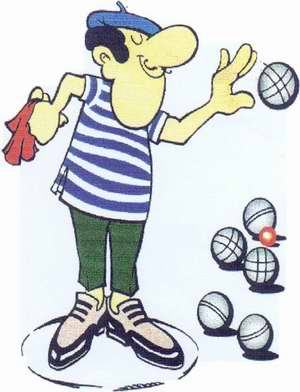  -vendredi 29 JUILLET 2016 -vendredi 05 aout 2016 -vendredi 12 aout 2016 -vendredi 19 aout 2016